BLUFFTON NameTitleUniversity of South Carolina BeaufortBuilding • Room #One University BoulevardBluffton, SC 29909O (843) 208-xxxx • C (xxx) xxx-xxxxwww.uscb.edu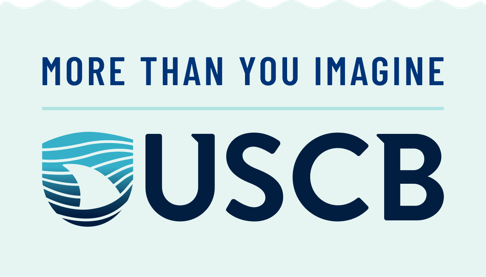 BEAUFORT NameTitleUniversity of South Carolina BeaufortBuilding • Room #801 Carteret StreetBeaufort, SC 29902O (843) 208-xxxx • C (xxx) xxx-xxxxwww.uscb.eduHILTON HEAD ISLAND NameTitleUniversity of South Carolina BeaufortRoom #One Sand Shark DriveHilton Head Island, SC 29928O (843) 208-xxxx • C (xxx) xxx-xxxxwww.uscb.edu